GUÍA N°9   DE AUTOAPRENDIZAJE DE FILOSOFÍA TERCERO MEDIOPRIMER SEMESTRENombre ___________________________________________________ Curso III°____ Fecha ____/_____/2020.Introducción:En la clase de hoy, para trabajar los objetivos haremos un repaso de la segunda parte de la unidad 1: La filosofía nos permite cuestionar rigurosamente la realidad y a nosotros, para así consolidar el aprendizaje.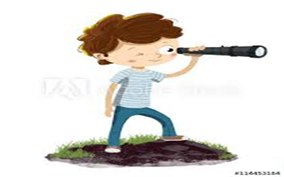 ¡Concentración y Sabiduría!Observa el apoyo audiovisual de la profesora en este link:https://youtu.be/V2vRWpZtoGs Trabajo de ejercitación: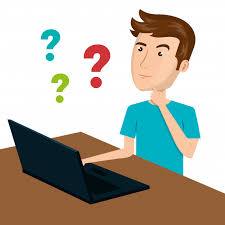 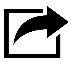 A partir del video explicativo de resumen de la profesora realiza las siguientes actividades de ejercitación.Recuerda fundamentar y argumentar cada una de tus respuestas.Ítem I: V o F. JustificarContesta con V si es verdadero o con F si es falso, las siguientes afirmaciones. Recuerda justificar las falsas.___ El hombre filosofa, con sus emociones, corporalidad, sus creencias y razón.___ Hay dos modos de pensar: uno que afirma y otro que responde.___ Las preguntas filosóficas nos permiten una comprensión del mundo y de nosotros.___ La palabra empíricamente viene de empiria que significa razonar.Ítem II. EjemplificarElabora ejemplos de tu vida personal, de otras personas o inventados de:Tres ejemplos de experiencias en las que surge la pregunta filosófica.Ejemplo 1: ___________________________________________________________ Ejemplo 2: ___________________________________________________________Ejemplo 3: ___________________________________________________________Ítem III. Sintetizar y argumentar.Según lo explicado:Realice una síntesis de todos los argumentos, que señala el filósofo Jaspers de porqué la filosofía no es ciencia y explica si estás de acuerdo con estos argumentos y porqué.____________________________________________________________________________________________________________________________________________________________________________________________________________________________________________________________________________________________________________________________________________Ítem IV: Analizar y reflexionar.¿Estás de acuerdo Con César Tejedor, con que la pregunta filosófica no viene sólo de nuestra racionalidad, sino que también, y a partir de la propia experiencia personal, con todo lo que conforma nuestro ser? Fundamenta.____________________________________________________________________________________________________________________________________________________________________________________________________________________________________________________________________________________________________________________________________________